新 书 推 荐中文书名：《投资于儿童心理健康》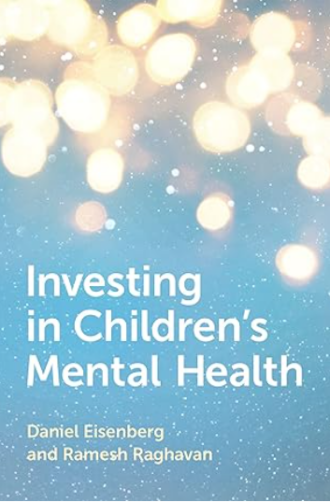 英文书名：Investing in Children's Mental Health作    者：Daniel Eisenberg and Ramesh Raghavan出 版 社：Oxford University Press代理公司：ANA/Jessica Wu页    数：160页出版时间：2023年11月代理地区：中国大陆、台湾审读资料：电子稿类    型：大众心理/儿童心理学内容简介：过去几十年来，针对年轻人影响重大的几个主要公共卫生问题取得了显著改善：吸烟率下降，交通事故死亡人数减少，其他意外伤害数量也在减少。然而，类似的成功并没有复制到心理健康方面。为什么一个社会，在孩子们的心理健康上未能进行必要的投资？我们如何确保具有最高级别证据和最大经济回报的项目能够覆盖更多年轻人及其家庭？《投资于儿童心理健康》探讨并解决了三个相关问题：1）改善美国儿童和青少年心理健康的最佳投资渠道是什么？2）目前这些投资到了什么程度？3）从业者、为儿童服务的组织、决策者和其他利益相关者可以采取哪些措施来促进投资？丹尼尔·艾森伯格和拉格万·拉加万首先整合了最新研究和证据，并介绍了一系列案例研究，涵盖了各种背景和年龄组的干预和项目，包括家访项目、育儿项目、基于学校的社会情感学习（SEL）项目、针对问题青少年的多系统治疗（MST）以及用于解决青少年财产使用和福祉问题的社区关注框架。最后几节提炼了关键主题，并为各种利益相关者提供了建议，包括政策制定者、管理者、资助者和从业者。通过为扫除青少年心理健康进展障碍提供路线图，《投资于儿童心理健康》将有助于推动社会对这一持续存在的人口健康问题的思考和行动。作者简介：丹尼尔·艾森伯格（Daniel Eisenberg）是一位卫生经济学家，也是加州大学洛杉矶分校的教授。他的目标是帮助人们理解如何有效投资于年轻人心理健康。他是“健康心灵研究”（Healthy Minds Study）的创始人和首席研究员，这是美国大学群体心理健康的国家级研究项目。拉格万·拉加万（Ramesh Raghavan）是纽约大学的儿童心理健康服务研究员。他领导了几项关于弱势儿童群体（主要是处于儿童福利系统中的儿童）心理健康服务获取和质量的研究。拉加万博士在加州大学洛杉矶分校获得了卫生服务博士学位，在印度马尼帕尔大学的卡斯图尔巴医学院获得了精神病学博士学位，并在印度泰米尔纳德邦医科大学的斯坦利医学院获得了学士学位。媒体评价：“我绝对支持这项重要的倡议，并想强调几个要点，以突出这种翻译的必要性和重要性。首先，在中国的心理健康实践中，对儿童心理健康的关注变得越来越重要。早期干预和对儿童的支持的重要性怎么强调都不为过，获得高质量的参考材料对于学术和实际应用都是至关重要的。第二，中国的社会工作和心理健康实践仍处于发展阶段。随着这些领域的不断发展，迫切需要全面、权威的资源来指导从业者和教育者。目前，我们面临着专门针对儿童心理健康的适当参考材料的短缺。这本书将是弥合这一差距的宝贵财富，并为中国儿童提供更好的心理健康结果。此外，Raghavan博士的学术工作已经获得了中国学术界的认可和赞赏。最近在上海纽约大学举办的“儿童健康与福祉:弥合研究与实践之间的差距”会议以及他在上海华东师范大学的客座演讲中，他的贡献得到了高度评价。这种既定的认可进一步强调了他的作品在中国观众中的潜在影响和接受度。总之，我相信翻译将极大地促进中国儿童心理健康的实践和教育，使学术界和实践界都受益。”----金敏超，上海纽约大学全书目录：简介：本书研究范围及写作目的投资于儿童心理健康意味着什么？现有证据及实践概述家访项目家长培训项目基于学校的社会情感学习（SEL）项目节能灯泡般未普及的多系统疗法社会关怀经验教训及不足更佳投资之路索引感谢您的阅读！请将反馈信息发至：版权负责人Email：Rights@nurnberg.com.cn安德鲁·纳伯格联合国际有限公司北京代表处北京市海淀区中关村大街甲59号中国人民大学文化大厦1705室, 邮编：100872电话：010-82504106, 传真：010-82504200公司网址：http://www.nurnberg.com.cn书目下载：http://www.nurnberg.com.cn/booklist_zh/list.aspx书讯浏览：http://www.nurnberg.com.cn/book/book.aspx视频推荐：http://www.nurnberg.com.cn/video/video.aspx豆瓣小站：http://site.douban.com/110577/新浪微博：安德鲁纳伯格公司的微博_微博 (weibo.com)微信订阅号：ANABJ2002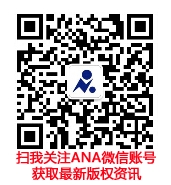 